    جامعة ديالى    جامعة ديالى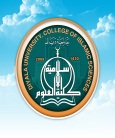  المـــــادة: اللغة الانكليزية  المـــــادة: اللغة الانكليزية كلية /العلوم الاسلامية كلية /العلوم الاسلامية   مدرس المادة:  مدرس المادة:  مدرس المادة:م . م . محمد عيسى قسم / علوم القرآن والتربية الاسلامية قسم / علوم القرآن والتربية الاسلامية الوصف: 121212              المـــــــرحلة :                          المـــــــرحلة :            الاولى الشعبـــــــــــة :                   الشعبـــــــــــة :                   الشعبـــــــــــة :                   السعي السنوي للعام الدراسي 2016/2015 السعي السنوي للعام الدراسي 2016/2015 السعي السنوي للعام الدراسي 2016/2015 السعي السنوي للعام الدراسي 2016/2015 السعي السنوي للعام الدراسي 2016/2015 السعي السنوي للعام الدراسي 2016/2015 تالاسمفصل الاولفصل الثانيالسعيالسعيتالاسمفصل الاولفصل الثانيرقماكتابةَ1آلاء غالب جعفر مجيد101424أربعة وعشرون ًدرجة2احمد حسين اسماعيل جواد111526ستة وعشرون درجة3احمد عادل محمد احمد111526ستة وعشرون درجة4احمد عدنان رحيم سلمان111627سبعة وعشرون درجة5ادهم علي حميد محمود111627سبعة وعشرون درجة6اسراء جمال خليل اسماعيل            162036ستة وثلاثون درجة7أسيل هاشم محمد كاظم101525خمسة وعشرون درجة8امنه رحمن حسين جاسم161733ثلاثة وثلاثون درجة9أنغام فائق ابراهيم جواد131427سبعة وعشرون درجة10آيات غفور عكله عبيد151227سبعة وعشرون درجة11آيلاف علي حسين ميخان101222اثنان وعشرون درجة12ايه ابراهيم علي منديل101323ثلاثة وعشرون درجة13آيه صادق بنيان قاسم171835خمسة وثلاثون درجة14بارق خالد كامل محمد101121واحد وعشرون درجة15بسمه أياد هادي سالم121325خمسة وعشرون درجة16بشرى محمود كريم مطلك151631واحد وثلاثون درجة17بلسم قاسم داود حسين161733ثلاثة وثلاثون درجة18بيداء فاضل شهاب حمد151530ثلاثون درجة19تبارك نوري عبود يوسف151631واحد وثلاثون درجة20تهاني محمد شكر محمود141630ثلاثون درجة21جواد فاضل أحمد ربيع121426ستة وعشرون درجة22حسن اركان حسين علي101020عشرون درجة23حمزه زيد جاسم طعمه101020عشرون درجة24حنان احمد رشاد محمود131528ثمانية وعشرون درجة25حيدر عبد الحسين حبيب شلال151530ثلاثون درجة26خضر نعمان داود سلمان101020عشرون درجة27داليا حميد فليح حسن131528ثمانية وعشرون درجة28دلال ياسين نصيف جاسم171734أربعة وثلاثون درجة29ديانا سعدون علي حمد151530ثلاثون درجة30ديانه عبد محمد سميط161733ثلاثة وثلاثون درجة31رامي جاسم محمد سحاب111223ثلاثة وعشرون درجة32رامي شهاب حمد محمود101020عشرون درجة33رسل سعد محمد سميط121527سبعة وعشرون درجة34رقيه رباح صالح احمد101020عشرون درجة35رقيه جمعه حميد عزاوي161632اثنان وثلاثون درجة36رنا كاظم حسن عبدال161733ثلاثة وثلاثون درجة37رؤى علي علوان خلف101525خمسة وعشرون درجة38رويده داود سلمان قدوري151631واحد وثلاثون درجة39ريم عبدالقادر حسين عبد101222اثنان وعشرون درجة40زبيده سعدي حسن جاسم181735خمسة وثلاثون درجة41زينب رحيم غضبان خلف141327سبعة وعشرون درجة42زينب عماد محمد خميس151429تسعة وعشرون درجة43ساره سركوت علي مصطفى141529تسعة وعشرون درجة44سجى حسين علي عناد151631واحد وثلاثون درجة45سجى صالح محمد طه151530ثلاثون درجة46سجى صباح محسن حواس141630ثلاثون درجة47سجى محمد علي سلمان161834أربعة وثلاثون درجة48سلام سامي احمد عبدالله101020عشرون درجة49سيف مشعان مولان محمد121325خمسة وعشرون درجة50شذى عباس مجيد مراد121224أربعة وعشرون درجة51شذى عبد الكريم عايش مخلف151530ثلاثون درجة52صابرين محمود خلف عباس151631واحد وثلاثون درجة53صالح هادي صالح سلمان151429تسعة وعشرون درجة54ضحى حسن محمود علي181937سبعة وثلاثون درجة55ضحى حمير فيصل كاظم141529تسعة وعشرون درجة56ضحى رباح حسن حميد151631واحد وثلاثون درجة57طالب خالد جاسم حميدي131225خمسة وعشرون درجة58طه كريم طه ياسين101020عشرون درجة59عامر احمد شكر محمود131427سبعة وعشرون درجة60عبدالخالق حمد عيس شاهين141327سبعة وعشرون درجة61عبد الستار حسن كيطان درب131427سبعة وعشرون درجة62عبد الودود رحمان حميد حسن161430ثلاثون درجة63عبير تحسين عبد خلف101323ثلاثة وعشرون درجة64عبير فاضل محمد علوان161430ثلاثون درجة65عذراء نعمان كامل ابراهيم151732اثنان وثلاثون درجة66علي حسين غائب مصطفى101121واحد وعشرون درجة67علي عدنان محمود خلف151631واحد وثلاثون درجة68علي قاسم عبد الامير عبد الحسين151530ثلاثون درجة69علي قيس مهيدي صالح101222اثنان وعشرون درجة70عماد سلام بدر جاسم101020عشرون درجة71عمر علي صالح مهدي141428ثمانية وعشرون درجة72فاتن فاضل حسين عباس151530ثلاثون درجة73فاروق عمر كامل محمد141327سبعة وعشرون درجة74فاطمه محمد حميد عبدالسلام151631واحد وثلاثون درجة75قاسم برغش سليمان داود101020عشرون درجة76محمد حسين خلف محمد161733ثلاثة وثلاثون درجة77محمد حميد ابراهيم خلف141529تسعة وعشرون درجة78محمد علي عبد الامير يوسف131427سبعة وعشرون درجة79محمد مصطفى علي عبد141327سبعة وعشرون درجة80مراد غني حسين مطر141529تسعة وعشرون درجة81مرتضى احمد جهاد جاسم121224أربعة وعشرون درجة82مرتضى اياد رشيد علوان101020عشرون درجة83مروان عزيز ابراهيم علي101020عشرون درجة84مروه فؤاد مخيبر هادي111324أربعة وعشرون درجة85مريم عبد الله نجم عبد الله161733ثلاثة وثلاثون درجة86مصطفى اياد عبدالجبار ابراهيم101020عشرون درجة87مقداد لطيف ياسين ابراهيم101121واحد وعشرون درجة88منتظر زكي ناصر حسين151429تسعة وعشرون درجة89منذر جهاد يوسف محمد101222اثنان وعشرون درجة90مها فاضل عباس عبد الله121426ستة وعشرون درجة91ندى ماجد محسن منصور131629تسعة وعشرون درجة92نمير يوسف جميل طه101020عشرون درجة93نور ناطق عبد العزيز عبود151732اثنان وثلاثون درجة94هاجر زيد سلمان مطر151328ثمانية وعشرون درجة95هاجر علي حسين جاسم131528ثمانية وعشرون درجة96هاجر فالح تركي مظلوم171835خمسة وثلاثون درجة97هاشم واسع خليل ابراهيم101020عشرون درجة98هدى رباح حسن حميد131225خمسة وعشرون درجة99هدير علي محمود رحيم121325خمسة وعشرون درجة100وائل باسم ابراهيم نجم151530ثلاثون درجة101ولاء ستار خضير مبارك151631واحد وثلاثون درجة102ولدان رحمه الله مهدي صالح151429تسعة وعشرون درجة103ولي الدين حسن علي حسين141428ثمانية وعشرون درجة104ياسمين حسين مهدي صراي151631واحد وثلاثون درجة105يقين سلام خلف رحيم141529تسعة وعشرون درجة106نهى خميس احمد خميس